BİLİMSEL ARAŞTIRMA PROJELERİ KOORDİNATÖRLÜĞÜ2547 Sayılı  Yükseköğretim Kanunu’nun  4684 Sayılı Kanunla değişiklik 58 Maddesi uyarınca ve 10 Nisan 2002 tarih ve 24722 Sayılı Resmi Gazetede yayımlanan “Yükseköğretim Kurumları Bilimsel Araştırma Projeleri hakkında Yönetmelik” çerçevesinde  Bilimsel Araştırma Projeleri Koordinatörlüğü’nün  görevleri aşağıda şekilde hüküm altına alınmıştır.1) Yükseköğretim Kurumları Bilimsel Araştırma Projeleri Hakkında Yönetmelik hükümleri gereğince bilimsel araştırma projelerinin kabulü, değerlendirilmesi, desteklenmesi ve izlenmesi amacıyla oluşturulan Komisyonun sekretarya hizmetlerini yürütmek,2) SANTEZ-DPT-TÜBİTAK tarafından desteklenen Projelere ilişkin hizmetlerin yürütülmesi,3) Özel Ödenek ve Ödeneklerin Kullanımı,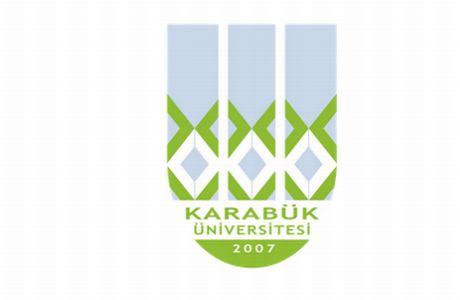 T.C.KARABÜK ÜNİVERSİTESİGÖREV TANIM FORMUBirimBilimsel Araştırma Projeleri KoordinatörlüğüAlt Birim-UnvanBilimsel Araştırma Projeleri Koordinatörlüğü Koordinatörü  – Harcama YetkilisiGörevin Bağlı Bulunduğu UnvanRektör Yardımcısı - RektörİsimKamil ARSLANGörev ve Sorumlulukları1-  Üniversitemizce Desteklenen Bilimsel Araştırma Projelerinin Kabulü, Değerlendirilmesi, İzlenmesi ve Sonuçlandırılması ve bunlara ilişkin hizmetlerin yürütülmesini sağlamak,2-   SANTEZ-DPT-TÜBİTAK  tarafından desteklenen Projelere ilişkin hizmetlerin yürütülmesini sağlamak,3- Özel Ödenek ve Ödeneklerin Kullanımı sağlamak 4- Koordinatörlük ile ilgili harcamalarda harcama yetkilisi olarak görev yapmak4- Koordinatörlükte çalışan bütün görevliler üzerinde genel yönetim, denetim, işbölümü yapma, çalışma düzeni kurmak,5- Personelin işlerini yürütmesinde kanun, tüzük, yönetmelik, genelge, kararname ve diğer mevzuatların herkes tarafından uygulanmasını sağlamak,4- Üstleri tarafından verilecek diğer görevleri yerine getirmek.T.C.KARABÜK ÜNİVERSİTESİGÖREV TANIM FORMUBirimBilimsel Araştırma Projeleri KoordinatörlüğüAlt Birim-Unvan Şef - Gerçekleştirme GörevlisiGörevin Bağlı Bulunduğu UnvanKoordinatör  - Rektör Yardımcısı - Rektörİsimİbrahim DEMİRCİGörev ve Sorumlulukları1-Birim görev alanına giren Kurumumuzca desteklenen Bilimsel Araştırma Projelerinin (Kapsamlı Araştırma Projeleri, Lisansüstü Tez Projeleri, Yurtdışı Bilimsel Etkinliklere Destek Projeleri, Üniversite İçi Çağrılı Projeleri, Sektörel İşbirliği Projeleri, Patent Destek Projeleri, Katılımlı Araştırma Projeleri, Eğitim-Öğretim Kalitesini Geliştirme Projeleri, Destek Projeleri, Alt Yapı Araştırma Projeleri)  TÜBİTAK Projeleri,  DPT Projeleri, SAN-TEZ Projeleri’nin iş ve işlemlerin yaptırılmasını sağlamak ve takibini  yapmak,2-  Birim Web Sayfasının  Güncellenmesi,3-  Personel izin  3- Üstleri tarafından verilecek diğer görevleri yerine getirmek.T.C.KARABÜK ÜNİVERSİTESİGÖREV TANIM FORMUBirimBilimsel Araştırma Projeleri KoordinatörlüğüAlt Birim-UnvanBilgisayar İşletmeni Görevin Bağlı Bulunduğu UnvanŞef - Koordinatör - Rektör Yardımcısı - RektörİsimFaruk ÇALIKILIÇGörev ve Sorumlulukları1- Yönerge ile kabul edilen başvuru takvimi içerisinde Proje başvurularının BAP otomasyon üzerinden alınması,2- Başvurusu yapılan projelerin ıslak imzalı başvuru evrakları tamamlanarak, BAP Komisyon üyelerine değerlendirmeleri için  teslim alınması,3- BAP Komisyonuna havale edilen tüm projelerin değerlendirmelerinin yapılması için toplantı ve değerlendirme tutanaklarının düzenlenmesi,4- BAP Komisyonu tarafından yapılan inceleme sonucu alınan Kabul-Red-Düzeltme-Hakeme gönderme kararları ile ilgili işlemlerin yapılması,5- Kabul ve ret Edilen projelerin, ilgili projelerin yürütücüsüne bildirilmesi,6- Düzeltme istenilen projelerin, düzeltme yapılması için BAP otomasyon üzerinden proje yürütücüsüne gönderilmesi,7- Hakeme gönderilmesine karar verilen projelerin BAP Komisyonu tarafında belirlenen Hakemlere gönderilmesi,8- Düzeltilen ve Hakem değerlendirmeleri sonuçlanan tüm projelerin BAP Komisyonu tarafından yeniden değerlendirilmesi için tutanakların düzenlenmesi,9- Desteklenmesine karar verilen projelerin yürütücüleriyle sözleşme yapılması,10-Kabul edilin  projeler için özel hesap açılmasının sağlanması,11-Bilimsel Araştırma Projeleri kapsamında, proje sözleşmesinde belirtilen süre ve bütçe dâhilinde proje yürütücüsüne avans, yolluk, mal ve hizmet alım işlerinin takip edilerek ödeme evraklarının Muhasebe İşlem Fişleri düzenlenerek Strateji Geliştirme Daire Başkanlığına gönderilmesi,12-Devam eden projelerin her altı ayda bir ara raporların alınması,13-Ek süre ,ek bütçe ve bütçe kalemleri arasında aktarım talepleri için ilgili talep formları alınıp BAP komisyonu tarafından değerlendirmelerinin yapılarak neticelerinin proje yürütücülerine bildirilmesi,14-Projelerin Kesin Raporları alınarak BAP komisyonu değerlendirmesine müteakip arşivlenmesi,15-Projelerle ilgili istatistiki verilerin, ilgili birim/kurumlarca istenildiğinde verilmesi,16-SANTEZ-DPT-PTİ-TÜBİTAK kapsamında yapılan Proje Teşvik İkramiyesi Ödemelerinin ve Dış kaynaklı projelerin, Mal ve Hizmet alımları, avans, yolluk, burs ödeme evraklarının Muhasebe İşlem fişine bağlanarak Strateji Geliştirme Daire Başkanlığına gönderilmesi,17- Üstleri tarafından verilecek diğer görevleri yerine getirmek.T.C.KARABÜK ÜNİVERSİTESİGÖREV TANIM FORMUBirimBilimsel Araştırma Projeleri KoordinatörlüğüAlt Birim-UnvanBilgisayar İşletmeni Görevin Bağlı Bulunduğu UnvanŞef - Koordinatörü  Rektör Yardımcısı - Rektörİsimİlhan YİĞİTGörev ve Sorumlulukları1- Yönerge ile kabul edilen başvuru takvimi içerisinde Proje başvurularının BAP otomasyon üzerinden alınması,2- Başvurusu yapılan projelerin ıslak imzalı başvuru evrakları tamamlanarak, BAP Komisyon üyelerine değerlendirmeleri için  teslim alınması,3- BAP Komisyonuna havale edilen tüm projelerin değerlendirmelerinin yapılması için toplantı ve değerlendirme tutanaklarının düzenlenmesi,4- BAP Komisyonu tarafından yapılan inceleme sonucu alınan Kabul-Red-Düzeltme-Hakeme gönderme kararları ile ilgili işlemlerin yapılması,5- Kabul ve ret Edilen projelerin, ilgili projelerin yürütücüsüne bildirilmesi,6- Düzeltme istenilen projelerin, düzeltme yapılması için BAP otomasyon üzerinden proje yürütücüsüne gönderilmesi,7- Hakeme gönderilmesine karar verilen projelerin BAP Komisyonu tarafında belirlenen Hakemlere gönderilmesi,8- Düzeltilen ve Hakem değerlendirmeleri sonuçlanan tüm projelerin BAP Komisyonu tarafından yeniden değerlendirilmesi için tutanakların düzenlenmesi,9- Desteklenmesine karar verilen projelerin yürütücüleriyle sözleşme yapılması,10-Kabul edilin  projeler için özel hesap açılmasının sağlanması,11-Bilimsel Araştırma Projeleri kapsamında, proje sözleşmesinde belirtilen süre ve bütçe dâhilinde proje yürütücüsüne avans, yolluk, mal ve hizmet alım işlerinin takip edilerek ödeme evraklarının Muhasebe İşlem Fişleri düzenlenerek Strateji Geliştirme Daire Başkanlığına gönderilmesi,12-Devam eden projelerin her altı ayda bir ara raporların alınması,13-Ek süre ,ek bütçe ve bütçe kalemleri arasında aktarım talepleri için ilgili talep formları alınıp BAP komisyonu tarafından değerlendirmelerinin yapılarak neticelerinin proje yürütücülerine bildirilmesi,14-Projelerin Kesin Raporları alınarak BAP komisyonu değerlendirmesine müteakip arşivlenmesi,15-Projelerle ilgili istatistiki verilerin, ilgili birim/kurumlarca istenildiğinde verilmesi,16-SANTEZ-DPT-PTİ-TÜBİTAK kapsamında yapılan Proje Teşvik İkramiyesi Ödemelerinin ve Dış kaynaklı projelerin, Mal ve Hizmet alımları, avans, yolluk, burs ödeme evraklarının Muhasebe İşlem fişine bağlanarak Strateji Geliştirme Daire Başkanlığına gönderilmesi,17- Üstleri tarafından verilecek diğer görevleri yerine getirmek.T.C.KARABÜK ÜNİVERSİTESİGÖREV TANIM FORMUBirimBilimsel Araştırma Projeleri KoordinatörlüğüAlt Birim-UnvanMemur Görevin Bağlı Bulunduğu UnvanŞef - Koordinatör - Rektör Yardımcısı - RektörİsimMehmet Ali ÇİÇEKGörev ve Sorumlulukları1- Yönerge ile kabul edilen başvuru takvimi içerisinde Proje başvurularının BAP otomasyon üzerinden alınması,2- Başvurusu yapılan projelerin ıslak imzalı başvuru evrakları tamamlanarak, BAP Komisyon üyelerine değerlendirmeleri için  teslim alınması,3- BAP Komisyonuna havale edilen tüm projelerin değerlendirmelerinin yapılması için toplantı ve değerlendirme tutanaklarının düzenlenmesi,4- BAP Komisyonu tarafından yapılan inceleme sonucu alınan Kabul-Red-Düzeltme-Hakeme gönderme kararları ile ilgili işlemlerin yapılması,5- Kabul ve ret Edilen projelerin, ilgili projelerin yürütücüsüne bildirilmesi,6- Düzeltme istenilen projelerin, düzeltme yapılması için BAP otomasyon üzerinden proje yürütücüsüne gönderilmesi,7- Hakeme gönderilmesine karar verilen projelerin BAP Komisyonu tarafında belirlenen Hakemlere gönderilmesi,8- Düzeltilen ve Hakem değerlendirmeleri sonuçlanan tüm projelerin BAP Komisyonu tarafından yeniden değerlendirilmesi için tutanakların düzenlenmesi,9- Desteklenmesine karar verilen projelerin yürütücüleriyle sözleşme yapılması,10-Kabul edilin  projeler için özel hesap açılmasının sağlanması,11-Bilimsel Araştırma Projeleri kapsamında, proje sözleşmesinde belirtilen süre ve bütçe dâhilinde proje yürütücüsüne avans, yolluk, mal ve hizmet alım işlerinin takip edilerek ödeme evraklarının Muhasebe İşlem Fişleri düzenlenerek Strateji Geliştirme Daire Başkanlığına gönderilmesi,12-Devam eden projelerin her altı ayda bir ara raporların alınması,13-Ek süre ,ek bütçe ve bütçe kalemleri arasında aktarım talepleri için ilgili talep formları alınıp BAP komisyonu tarafından değerlendirmelerinin yapılarak neticelerinin proje yürütücülerine bildirilmesi,14-Projelerin Kesin Raporları alınarak BAP komisyonu değerlendirmesine müteakip arşivlenmesi,15-Projelerle ilgili istatistiki verilerin, ilgili birim/kurumlarca istenildiğinde verilmesi,16-SANTEZ-DPT-PTİ-TÜBİTAK kapsamında yapılan Proje Teşvik İkramiyesi Ödemelerinin ve Dış kaynaklı projelerin, Mal ve Hizmet alımları, avans, yolluk, burs ödeme evraklarının Muhasebe İşlem fişine bağlanarak Strateji Geliştirme Daire Başkanlığına gönderilmesi,17- Üstleri tarafından verilecek diğer görevleri yerine getirmek.T.C.KARABÜK ÜNİVERSİTESİGÖREV TANIM FORMUBirimBilimsel Araştırma Projeleri KoordinatörlüğüAlt Birim-UnvanMemur Görevin Bağlı Bulunduğu UnvanŞef – Koordinatör  - Rektör Yardımcısı - RektörİsimKamil AKKAYAGörev ve Sorumlulukları1- Yönerge ile kabul edilen başvuru takvimi içerisinde Proje başvurularının BAP otomasyon üzerinden alınması,2- Başvurusu yapılan projelerin ıslak imzalı başvuru evrakları tamamlanarak, BAP Komisyon üyelerine değerlendirmeleri için  teslim alınması,3- BAP Komisyonuna havale edilen tüm projelerin değerlendirmelerinin yapılması için toplantı ve değerlendirme tutanaklarının düzenlenmesi,4- BAP Komisyonu tarafından yapılan inceleme sonucu alınan Kabul-Red-Düzeltme-Hakeme gönderme kararları ile ilgili işlemlerin yapılması,5- Kabul ve ret Edilen projelerin, ilgili projelerin yürütücüsüne bildirilmesi,6- Düzeltme istenilen projelerin, düzeltme yapılması için BAP otomasyon üzerinden proje yürütücüsüne gönderilmesi,7- Hakeme gönderilmesine karar verilen projelerin BAP Komisyonu tarafında belirlenen Hakemlere gönderilmesi,8- Düzeltilen ve Hakem değerlendirmeleri sonuçlanan tüm projelerin BAP Komisyonu tarafından yeniden değerlendirilmesi için tutanakların düzenlenmesi,9- Desteklenmesine karar verilen projelerin yürütücüleriyle sözleşme yapılması,10-Kabul edilin  projeler için özel hesap açılmasının sağlanması,11-Bilimsel Araştırma Projeleri kapsamında, proje sözleşmesinde belirtilen süre ve bütçe dâhilinde proje yürütücüsüne avans, yolluk, mal ve hizmet alım işlerinin takip edilerek ödeme evraklarının Muhasebe İşlem Fişleri düzenlenerek Strateji Geliştirme Daire Başkanlığına gönderilmesi,12-Devam eden projelerin her altı ayda bir ara raporların alınması,13-Ek süre ,ek bütçe ve bütçe kalemleri arasında aktarım talepleri için ilgili talep formları alınıp BAP komisyonu tarafından değerlendirmelerinin yapılarak neticelerinin proje yürütücülerine bildirilmesi,14-Projelerin Kesin Raporları alınarak BAP komisyonu değerlendirmesine müteakip arşivlenmesi,15-Projelerle ilgili istatistiki verilerin, ilgili birim/kurumlarca istenildiğinde verilmesi,16-SANTEZ-DPT-PTİ-TÜBİTAK kapsamında yapılan Proje Teşvik İkramiyesi Ödemelerinin ve Dış kaynaklı projelerin, Mal ve Hizmet alımları, avans, yolluk, burs ödeme evraklarının Muhasebe İşlem fişine bağlanarak Strateji Geliştirme Daire Başkanlığına gönderilmesi,17- Üstleri tarafından verilecek diğer görevleri yerine getirmek.